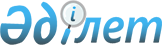 О внесении изменений в решение Шиелийского районного маслихата от 27 декабря 2019 года № 49/4 "О бюджете сельского округа Алмалы на 2020-2022 годы"
					
			С истёкшим сроком
			
			
		
					Решение Шиелийского районного маслихата Кызылординской области от 6 октября 2020 года № 60/4. Зарегистрировано Департаментом юстиции Кызылординской области 9 октября 2020 года № 7694. Прекращено действие в связи с истечением срока
      В соответствии со статьей 109-1 Кодекса Республики Казахстан от 4 декабря 2008 года "Бюджетный кодекс Республики Казахстан" и пунктом 2-7 статьи 6 Закона Республики Казахстан от 23 января 2001 года "О местном государственном управлении и самоуправлении в Республике Казахстан", Шиелийский районный маслихат РЕШИЛ:
      1. Внести в решение Шиелийского районного маслихата от 27 декабря 2019 года № 49/4 "О бюджете сельского округа Алмалы на 2020-2022 годы" (зарегистрировано в Реестре государственной регистрации нормативных правовых актов за номером 7100, опубликовано в эталонном контрольном банке нормативных правовых актов Республики Казахстан от 10 января 2020 года) следующие изменения:
      пункт 1 изложить в новой редакции: 
      "1. Утвердить бюджет сельского округа Алмалы на 2020-2022 годы согласно приложениям 1, 2 и 3, в том числе на 2020 год в следующих объемах:
      1) доходы – 49 570 тысяч тенге, в том числе: 
      налоговые поступления – 2 356 тысяч тенге;
      поступления трансфертов – 47 214 тысяч тенге;
      2) затраты – 50 708 тысяч тенге;
      3) чистое бюджетное кредитование - 0; 
      бюджетные кредиты - 0;
      погашение бюджетных кредитов - 0;
      4) сальдо по операциям с финансовыми активами - 0; 
      приобретение финансовых активов - 0;
      поступления от продажи финансовых активов государства - 0;
      5) дефицит (профицит) бюджета - - 1 138 тысяч тенге;
      6) финансирование дефицита (использование профицита) бюджета – 1 138 тысяч тенге;
      поступление займов - 0; 
      погашение займов - 0; 
      используемые остатки бюджетных средств – 1 138 тысяч тенге.".
      Приложение 1 к указанному решению изложить в новой редакции согласно приложению к настоящему решению.
      2. Настоящее решение вводится в действие с 1 января 2020 года и подлежит официальному опубликованию. Бюджет сельского округа Алмалы на 2020 год
					© 2012. РГП на ПХВ «Институт законодательства и правовой информации Республики Казахстан» Министерства юстиции Республики Казахстан
				
      Председатель сессии Шиелийского районного маслихата

М. Салқынбаев

      Cекретарь Шиелийского районного маслихата

Б. Сыздық
Приложение к решениюШиелийcкого районного маслихатаот 6 октября 2020 года № 60/4Приложение 1 к решениюШиелийского районного маслихатаот 27 декабря 2019 года №49/4
Категория
Категория
Категория
Категория
Сумма, тысяч тенге
Класс 
Класс 
Класс 
Сумма, тысяч тенге
Подкласс
Подкласс
Сумма, тысяч тенге
Наименование
Сумма, тысяч тенге
1. Доходы
49 570
1
Налоговые поступления
2 356
01
Подоходный налог
475
2
Индивидуальный подоходный налог
475
04
Hалоги на собственность
1 881
1
Hалоги на имущество
67
3
Земельный налог
214
4
Hалог на транспортные средства
1 600
4
Поступления трансфертов 
47 214
02
Трансферты из вышестоящих органов государственного управления
47 214
3
Трансферты из районного (города областного значения) бюджета
47 214
Функциональная группа 
Функциональная группа 
Функциональная группа 
Функциональная группа 
Администратор бюджетных программ
Администратор бюджетных программ
Администратор бюджетных программ
Программа
Программа
Наименование
2. Затраты
50 708
01
Государственные услуги общего характера
21 598
124
Аппарат акима города районного значения, села, поселка, сельского округа
21 598
001
Услуги по обеспечению деятельности акима города районного значения, села, поселка, сельского округа
21 598
06
Социальная помощь и социальное обеспечение
4 447
124
Аппарат акима города районного значения, села, поселка, сельского округа
4 447
003
Оказание социальной помощи нуждающимся гражданам на дому
4 447
07
Жилищно-коммунальное хозяйство
8 117
124
Аппарат акима города районного значения, села, поселка, сельского округа
8 117
008
Освещение улиц населенных пунктов
1 297
011
Благоустройство и озеленение населенных пунктов
820
011
Благоустройство и озеленение населенных пунктов
6 000
08
Культура, спорт, туризм и информационное пространство
12 546
124
Аппарат акима города районного значения, села, поселка, сельского округа
12 546
006
Поддержка культурно-досуговой работы на местном уровне
12 546
13
Прочие
4 000
124
Аппарат акима города районного значения, села, поселка, сельского округа
4 000
040
Реализация мер по содеиствию экономическому развитию региона в рамках Программы "Развитие региона"
4 000
3.Чистое бюджетное кредитование
0
4. Сальдо по операциям с финансовыми активами
0
5. Дефицит (профицит) бюджета
- 1 138
6. Финансирование дефицита (использование профицита) бюджета
1 138
 7
Поступление займов
0
 16
Погашение займов
0
8
Используемые остатки бюджетных средств
1 138
1
Остатки бюджетных средств
1 138
Свободные остатки бюджетных средств
1 138